    T.C.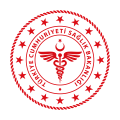 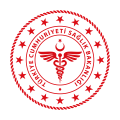  İSTANBU VALİLİĞİİl Sağlık Müdürlüğü                 Zeynep Kamil Kadın ve Çocuk Hastalıkları Eğitim ve Araştırma HastanesiHASTANE BAŞHEKİMLİĞİNE 	Hastanede ………………………………………………uzmanlık öğrencisi olarak görev yapmaktayım. Tıpta ve Diş Hekimliğinde Uzmanlık Eğitimi Yönetmeliği’nin 18.maddesi gereğince zorunlu olan … (……) ay süreli ...………………………………………rotasyonuma ……/……/………. tarihi itibari ile başlamak istiyorum. 	Gereğini arz ederim.								   Ad, Soyad:								   Sicil No/T.C. No:								   İmza:Klinik Eğitim Sorumlusu		           				  Klinik Eğitim Sorumlusu      KAŞE-İMZA								KAŞE-İMZA